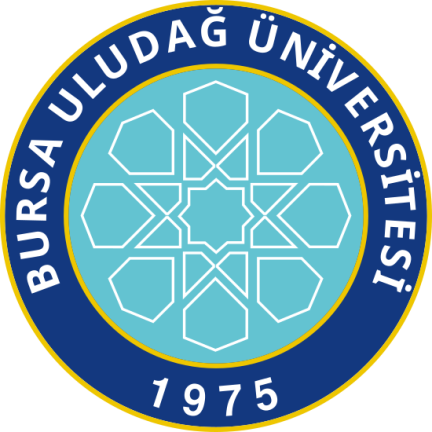  TEZ DANIŞMANI	     	                            JURİ 1 				        JURİ 2             	( İMZA)                                                 ( İMZA)                        		                    ( İMZA)Not 1: Bitirme Projesi dersi sınav değerlendirme formu,  danışman öğretim üyesi tarafından Bölüme teslim edilecektir.ÖĞRENCİNİN  NOÖĞRENCİNİN  ADI  VE SOYADIDANIŞMAN PROJE ADIDÖNEMİSINAV YERİ VE TARİHİDEĞERLENDİRME KRİTERİDANIŞMANJURİ 1JURİ 2ORTALAMAMühendislik problemini tanımlama, çözümünde uygun analiz metotlarını belirleme ve çözebilme becerisi( 0-20 puan)Modern mühendislik tekniklerini, araçlarını ve bilişim teknolojilerini izleme ve kullanma becerisi (0-20 puan)Deney tasarlayıp yürütebilme, istenen sonuca ulaşmak için verileri analiz etme ve yorumlama becerisi (0-20 puan)Bireysel ve takım çalışması yürütme ve/ veya disiplinler arası çalışma becerisi (0-15 puan)Rapor yazma ve sunma becerisi (0-15 puan)Mesleki etik değerleri ve sorumlulukları kavrama ve benimseme becerisi (0-10 puan)GENEL TOPLAMGENEL TOPLAMGENEL TOPLAMGENEL TOPLAM